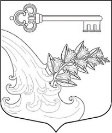 АДМИНИСТРАЦИЯ УЛЬЯНОВСКОГО ГОРОДСКОГО ПОСЕЛЕНИЯ ТОСНЕНСКОГО РАЙОНА ЛЕНИНГРАДСКОЙ ОБЛАСТИПОСТАНОВЛЕНИЕ Об утверждении плана проведения плановых проверок юридических лиц и индивидуальных предпринимателей при осуществлении муниципальногожилищного и земельного контроля на 2017 год на территории Ульяновского городского поселения Тосненского района Ленинградской областиВ соответствии с Федеральным Законом от 26.12.2008 № 294-ФЗ «О защите прав юридических лиц и индивидуальных предпринимателей при осуществлении государственного контроля (надзора) и муниципального контроля», Жилищным Кодексом Российской Федерации, Федеральным Законом от 24.07.2007 № 209-ФЗ «О развитии малого и среднего предпринимательства в Российской Федерации», Областным Законом Ленинградской области от 02.07.2013 № 49-оз «О муниципальном жилищном контроле на территории Ленинградской области и взаимодействии органов муниципального жилищного контроля с органом государственного жилищного надзора Ленинградской области», в соответствии со ст. 72 Земельного кодекса Российской Федерации, постановлением Правительства Ленинградской области от 16.02.2015 N 29 "Об утверждении Порядка осуществления муниципального земельного контроля на территории Ленинградской области" Федеральным законом от 06.10.2003 № 131-ФЗ «Об общих принципах организации местного самоуправления», решением Совета депутатов Ульяновского городского поселения Тосненского района Ленинградской области от 25.12.2014 № 27 «Об утверждении Положения «О порядке осуществления муниципального жилищного контроля на территории Ульяновского городского поселения Тосненского района Ленинградской области» и Уставом Ульяновского городского поселения Тосненского района Ленинградской области,ПОСТАНОВЛЯЮ:Утвердить на 2017 год план проведения плановых проверок юридических лиц и индивидуальных предпринимателей при осуществлении муниципального земельного и жилищного контроля на территории Ульяновского городского поселения Тосненского района Ленинградской области согласно приложению № 1 к настоящему постановлению.Ответственным за проведение плановых проверок юридических лиц и индивидуальных предпринимателей при осуществлении муниципального жилищного контроля на территории Ульяновского городского поселения Тосненского района Ленинградской области назначить главного специалиста сектора муниципального имущества Зебзееву Елену Владимировну.Ответственным за проведение плановых проверок юридических лиц и индивидуальных предпринимателей при осуществлении муниципального земельного контроля на территории Ульяновского городского поселения Тосненского района Ленинградской области назначить главного специалиста сектора муниципального имущества Андрееву Ирину ВикторовнуНастоящее постановление опубликовать в газете «Тосненский вестник», на сайте администрации Ульяновского городского поселения Тосненского района Ленинградской области www.admsablino.ruКонтроль за исполнением данного постановления оставляю за собой.Глава  администрации                                                              К.И. Камалетдинов21.10.2016№352